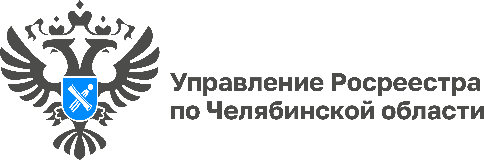 06.02.2024Что изменилось в лицензировании геодезической и картографической деятельности?Управление Росреестра по Челябинской области информирует о произошедших в 2024 году изменениях законодательства в геодезической и картографической сфере, основными из которых являются сокращение сроков рассмотрения обращений за лицензиями, внесения изменений в реестр лицензий и установление государственной пошлины. В настоящее время за предоставление государственных услуг по лицензированию геодезической и картографической деятельности взимается госпошлина. Такие изменения внесены постановлением Правительства Российской Федерации от 23.12.2023 № 2269 «О внесении изменений в постановление Правительства Российской Федерации от 12 марта 2022 г. № 353». Размеры государственной пошлины за предоставление лицензии на осуществление геодезической и картографической деятельности, а также за внесение изменений в реестр лицензий по заявлениям, установлены статьей 333.33 Налогового кодекса Российской Федерации и составляют:7 500 рублей за предоставление лицензии;3 500 рублей за внесение изменений в реестр лицензий при добавлении вида работ или адреса осуществления деятельности;750 рублей за внесение изменений в реестр лицензий в иных случаях.При этом на законодательном уровне существенно сокращен срок рассмотрения заявлений на получение лицензии с 45 до 10 рабочих дней, на внесение изменений при добавлении вида работ или адреса места осуществления деятельности - до 9 рабочих дней, при исключении адреса места осуществления лицензируемого вида деятельности либо исключения вида работ, составляющих лицензируемый вид деятельности, - до 5 рабочих дней.Кроме того, обращаем внимание заинтересованных лиц, что с 24 февраля 2024 года вступают в силу изменения, которые устанавливают основания, порядок и сроки осуществления досудебного обжалования принятых в ходе предоставления государственных услуг решений и осуществленных действий (бездействия) лицензирующего органа при предоставлении лицензии, внесении изменений в реестр лицензий, периодическом подтверждении соответствия лицензиата лицензионным требованиям.По возникающим вопросам в сфере лицензирования геодезической и картографической деятельности можно обращаться в отдел геодезии и картографии, землеустройства и мониторинга земель Управления Росреестра по Челябинской области.  Телефон: 8 (351) 237-82-79.#РосреестрЧелябинск #Геодезия #Картография #ВыдачаЛицензий #ЛицензированиеГеодезическойКартографическойДеятельности #ИзмененияЗаконодательства Материал подготовлен пресс-службой Росреестра и Роскадастра по Челябинской области